Scale: 100,000 students and 10,000 usersPartner: Johns Hopkins University, The Center for Technology in Education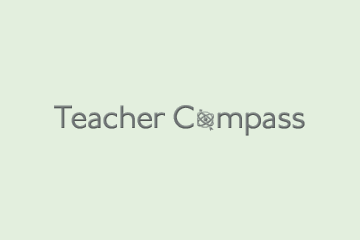 No.Inc partnered with Johns Hopkins University’s Center for Technology in Education to plan, design, and develop the Teacher Compass tool. The tool is used in the classroom to document teacher observations in real time. Multiple observations are scored using a rubric. Scores and notes are compiled into final evaluations for teachers. Professional development resources are then recommended to teachers based on the results of evaluations.The ChallengesDevelop an offline solution due to Internet connectivity issues in various schoolsAccommodate various use cases by including extensive configuration of content, assessments, rubrics, professional development resources, and workflowsOur ApproachDevelop pilot and plan for extensive user testingTake a modular approach, including recommendations for the development of standalone professional development library and development of an offline solutionIntegrate configurable rubrics for various needsThe ResultsAcquired by Pearson EducationTeacher Observation Form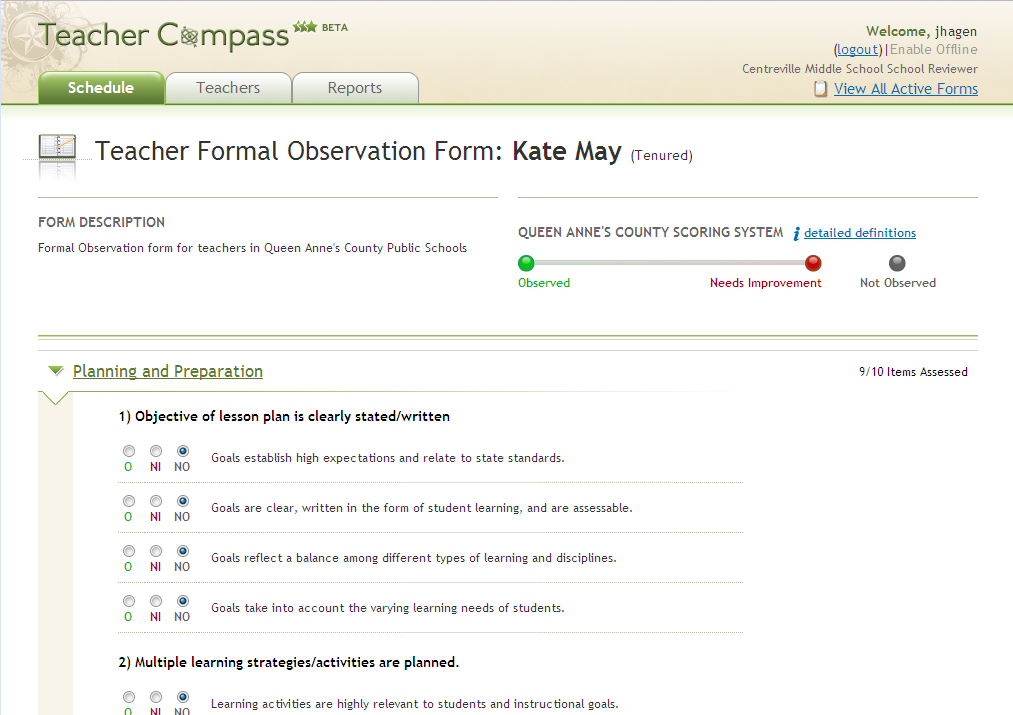 Teacher Observation FormReporting
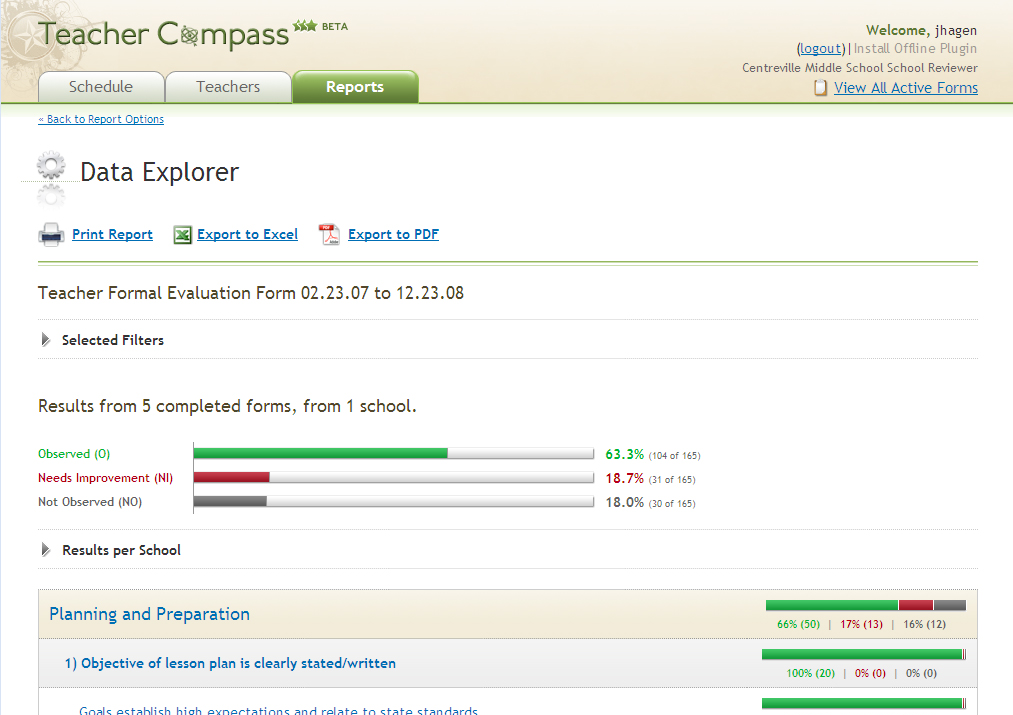 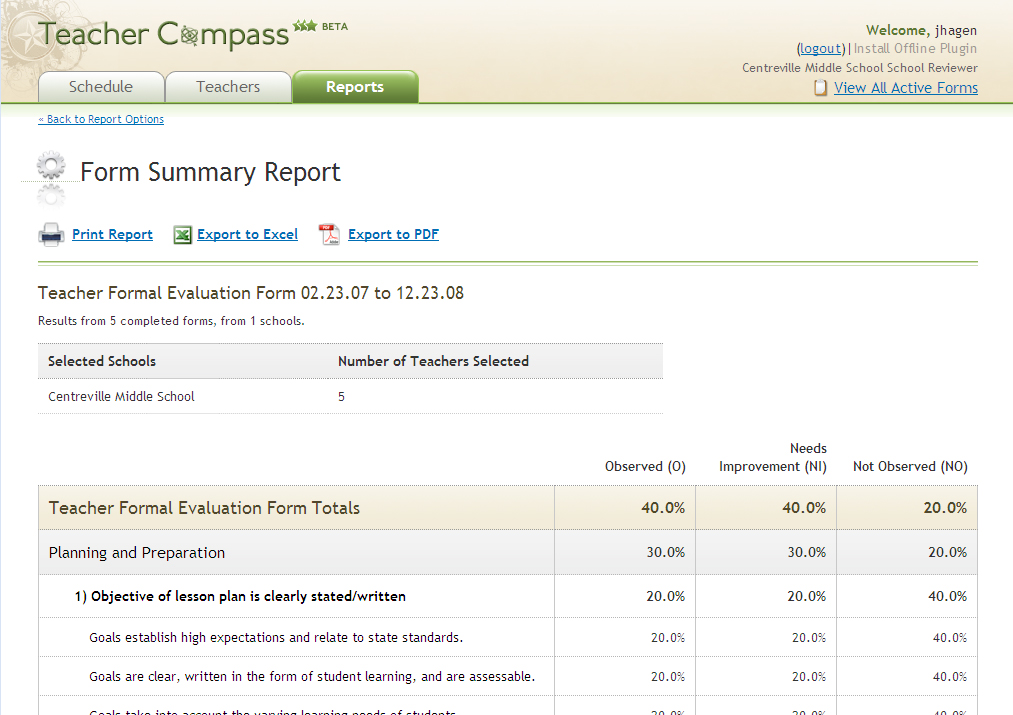 